Н А К А З Від 19.04.2019   № 92	Про підготовку закладів освітиОснов’янського районудо опалювального періоду2019-2020 роківЗ метою своєчасної підготовки закладів освіти Основ’янського  району до опалювального періоду 2019-2020 років, на підставі п. 7.1. Правил підготовки теплових господарств до опалювального періоду, затверджених Міністерством палива та енергетики України та Міністерством з питань житлово-комунального господарства України №620/378 від 10.12.2008НАКАЗУЮ:1. Призначити відповідальним за підготовку закладів освіти Основ’янського району до опалювального періоду 2019-2020  років начальника господарчої групи Управління освіти  Торяник Т.В.2.	Начальнику господарчої групи Торяник Т.В. здійснювати контроль за ходом підготовки та здачі  систем  опалення теплопостачальним організаціям згідно з наданими графіками.	                                                                                       Травень-серпень 2019 Керівникам закладів освіти Основ’янського району:Розробити, затвердити та надати до господарчої групи Управління освіти заходи з підготовки теплових господарств до опалювального періоду 2019-2020 років											До 10.05.2019 Забезпечити виконання заходів підготовки теплових господарств до опалювального періоду 2019-2020 років    До 20.08.2019Розробити, затвердити та надати до господарчої групи Управління   освіти графіки підготовки та здачі систем опалення.                                                                                                    До 10.05.2019             Підготувати та здати системи опалення підвідомчих закладів               теплопостачальним організаціям.До 01.09.2019Завідувачу ЛКТО  Остапчук С.П. розмістити цей наказ на сайті Управління освіти.                                                                                                                   До 23.04.2019Контроль за виконанням наказу залишаю за собою.Начальник Управління освіти					           О.С.НИЖНИКЗ наказом ознайомлені:Ковтун 725 27 95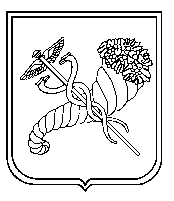 Прохоренко О.В.Торяник Т.В.Остапчук С.П.Лашина Н.В.